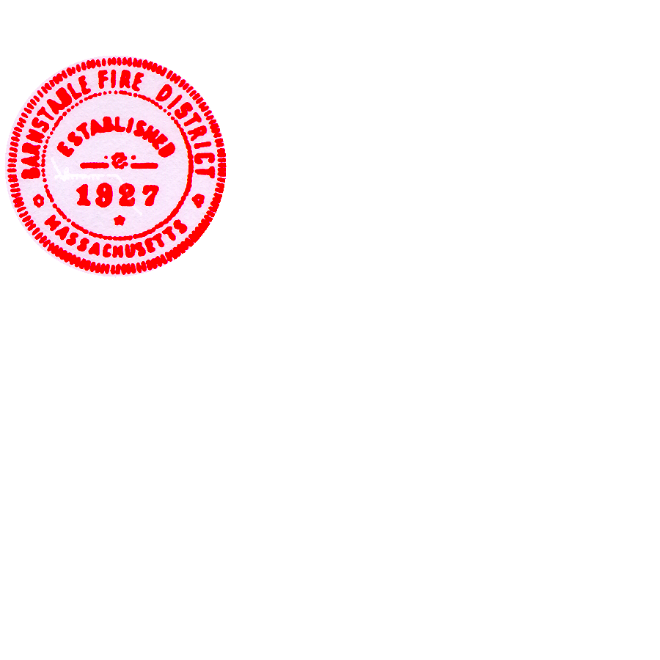 Permit Type / Reports							FeeDumpster 										$25.00Fireworks										$25.00Flammable Liquids Storage – Commercial					$25.00Flammable Liquids Storage – Residential					$25.00Flammable Liquids Storage – Gas Station (5 yr.)				$25.00Hood Systems – Plans, review & inspection					$25.00LPG – Propane – Above Ground Storage					$25.00LPG – Propane – Underground Storage						$25.00Oil Burner Inspection / Fuel Oil Storage						$25.00Oil Tank Installation									$25.00Oil Tank Removal – Above Ground & Underground				$25.00Open Burning – Permission required / Paper permit no longer required	$00.00Public Events – Shows, exhibits, events (requiring inspection)			$25.00Records Request – Attorney							$10.00Smoke Detector – 26F								$25.00Smoke Detector Systems (F/A and/or New Construction)			$25.00Sprinkler Systems – Plans, review & inspection					$25.00Tank Truck										$25.0021E Site Assessment								$25.00Un-vented Gas Appliance								$25.00Welding / Hot Work									$25.00			